Dzień dobryprzed nami przedostatni już tydzień zdalnej edukacji. Mam nadzieję, że mimo ładnej pogody znajdziesz codziennie chwilę, żeby poćwiczyć.Życzę dobrej zabawyMałgorzata CzylkowskaĆwiczenia oddechoweKażdego dnia wybierz i wykonaj  jedno z poniższych ćwiczeń:Dmuchanie (wprawianie w ruch) wiatraczkówNadmuchiwanie balonikaDmuchanie w balonik, żeby nie opadł na podłogęDmuchanie na papierowe łódki lub styropianowe zabawki na powierzchni wodyDuży i powolny wdech nosem i powolny wydech ustamiWdech z unoszeniem ramion do góry, wydech z opadaniem ramionChuchanie na „zmarznięte” ręce, na gorącą zupę.Ćwiczenia artykulacyjneWytnij poniższe obrazki i zabaw się w losy. Na zmianę z rodzicem losuj jedną z kart następnie wykonaj ćwiczenie opisane pod słoneczkiem.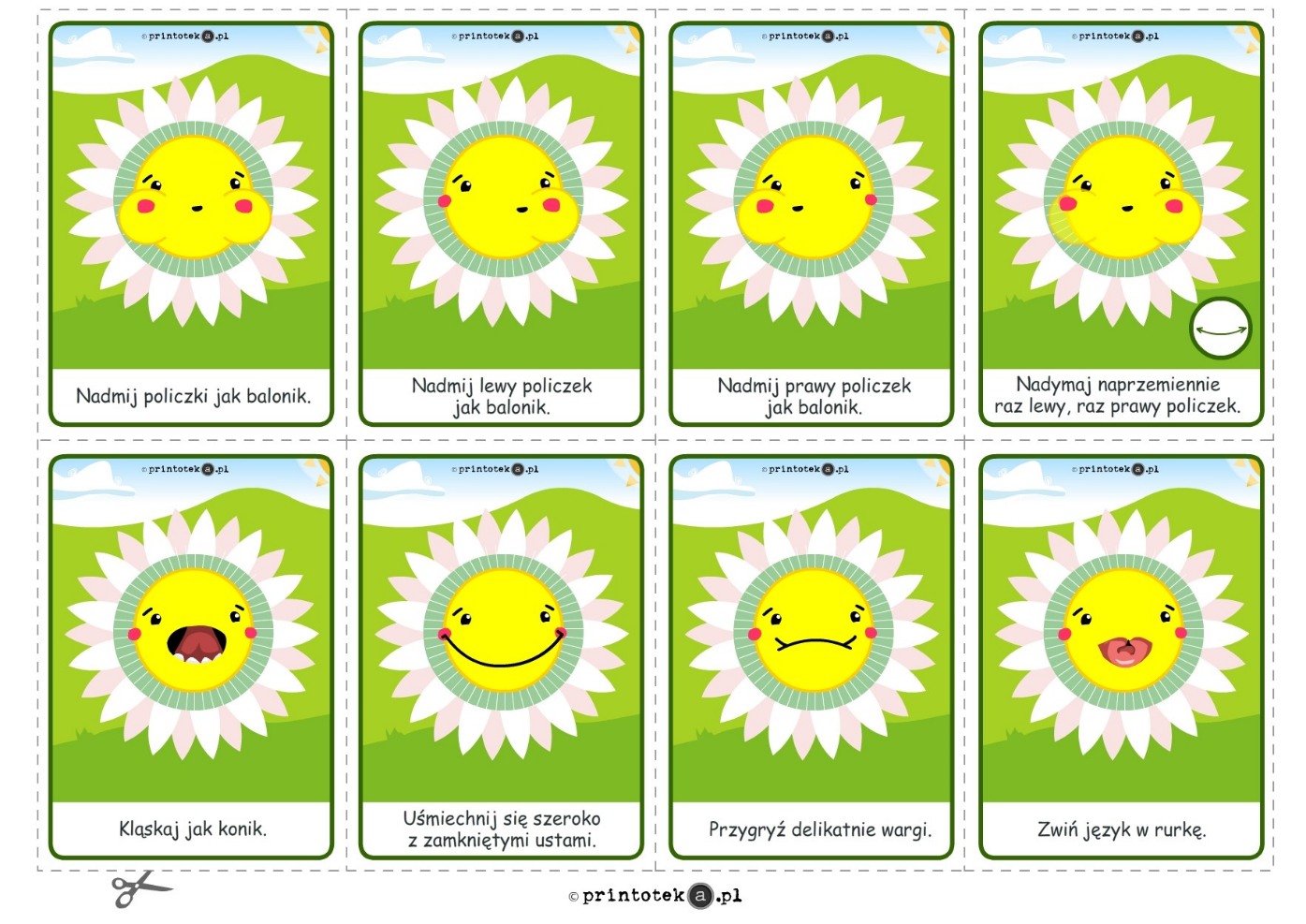 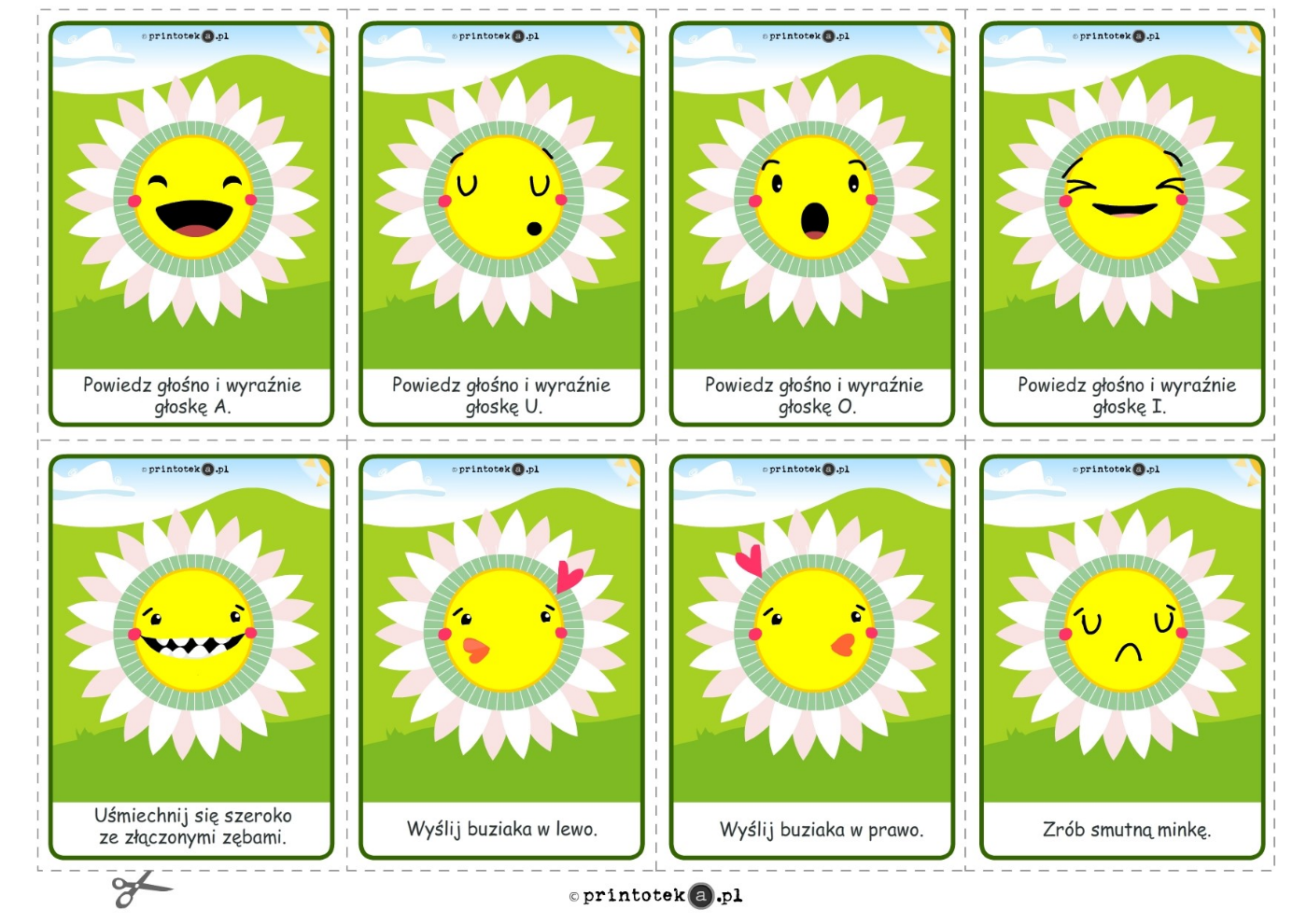 Ćwiczenia dźwiękonaśladowczeNaśladuj dźwięki wydawane przez przedmioty. Możesz wydrukować karty podwójnie i wykorzystać je do gry „memory”.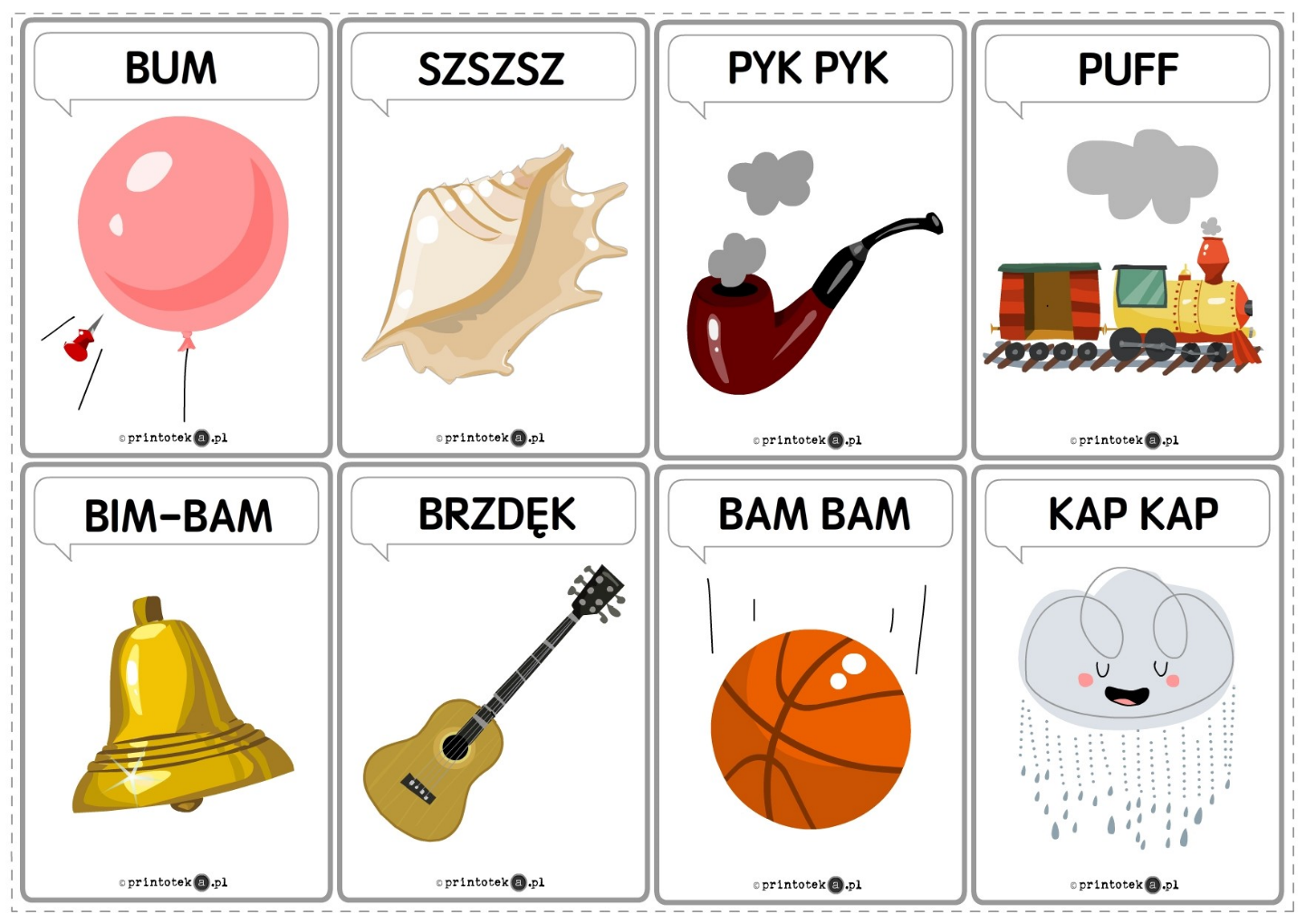 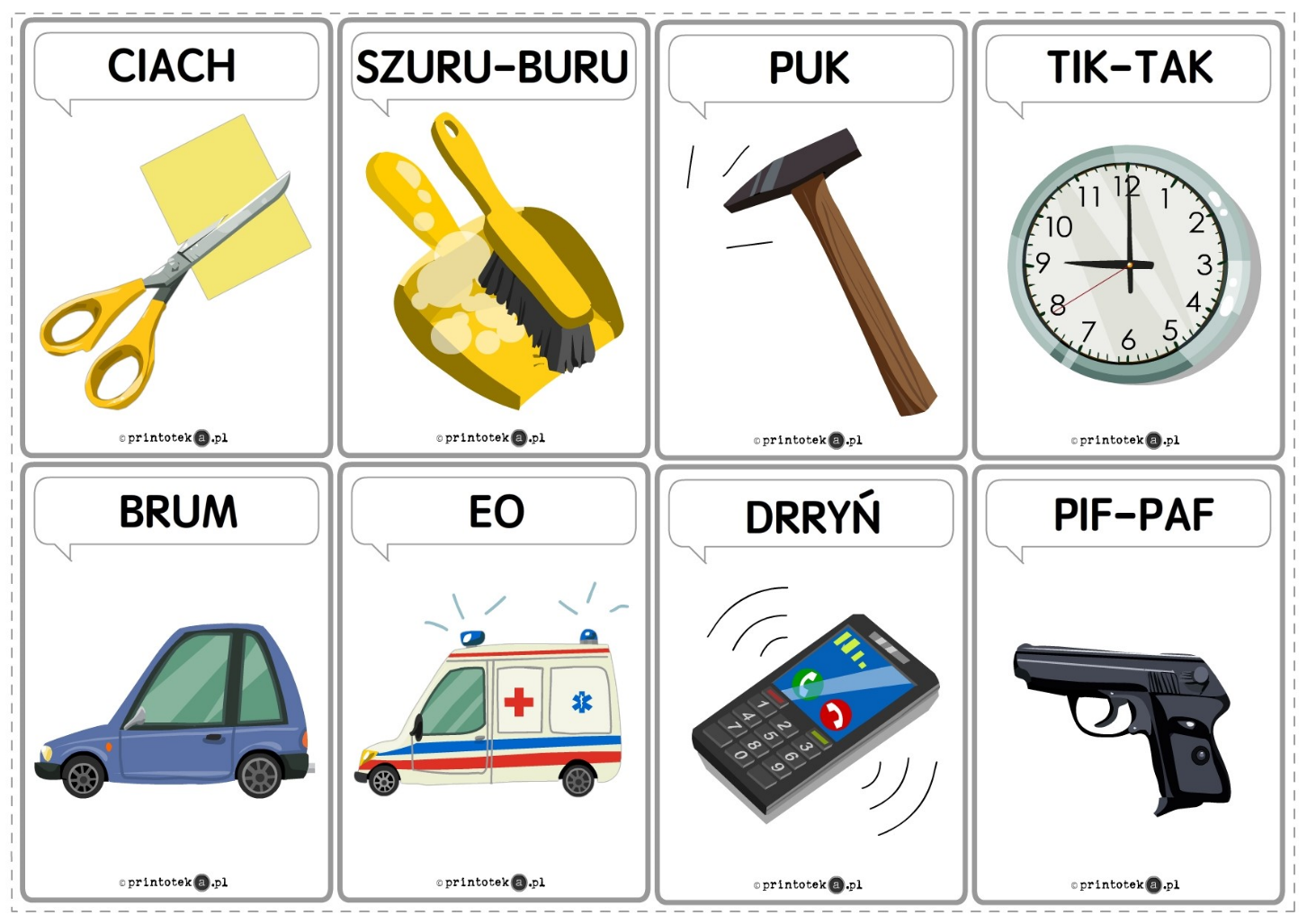 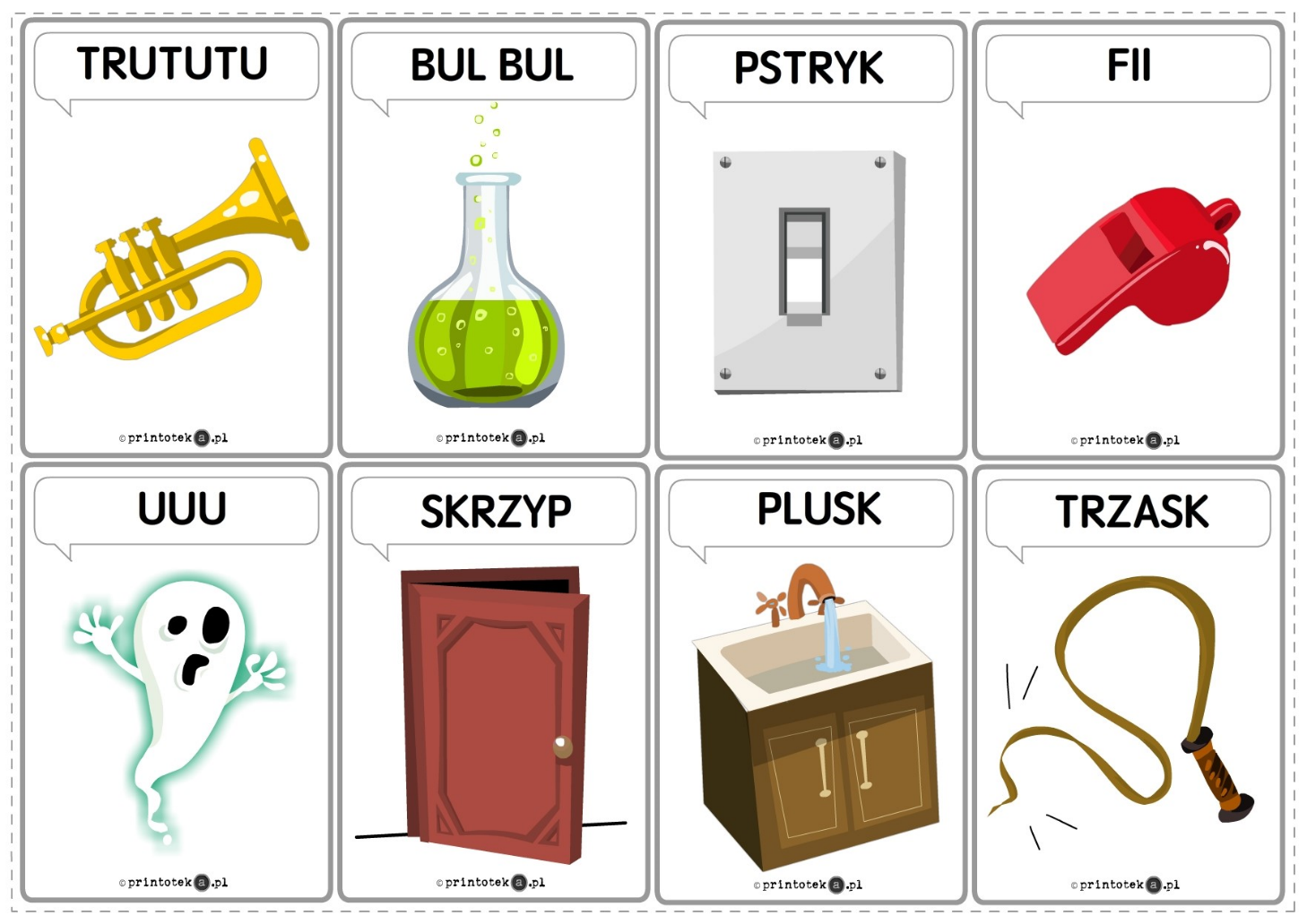 Ćwiczenia rozwijające zasób słownictwa oraz myślenie.Jakie to jest? Co można z nim robić? Co nie pasuje?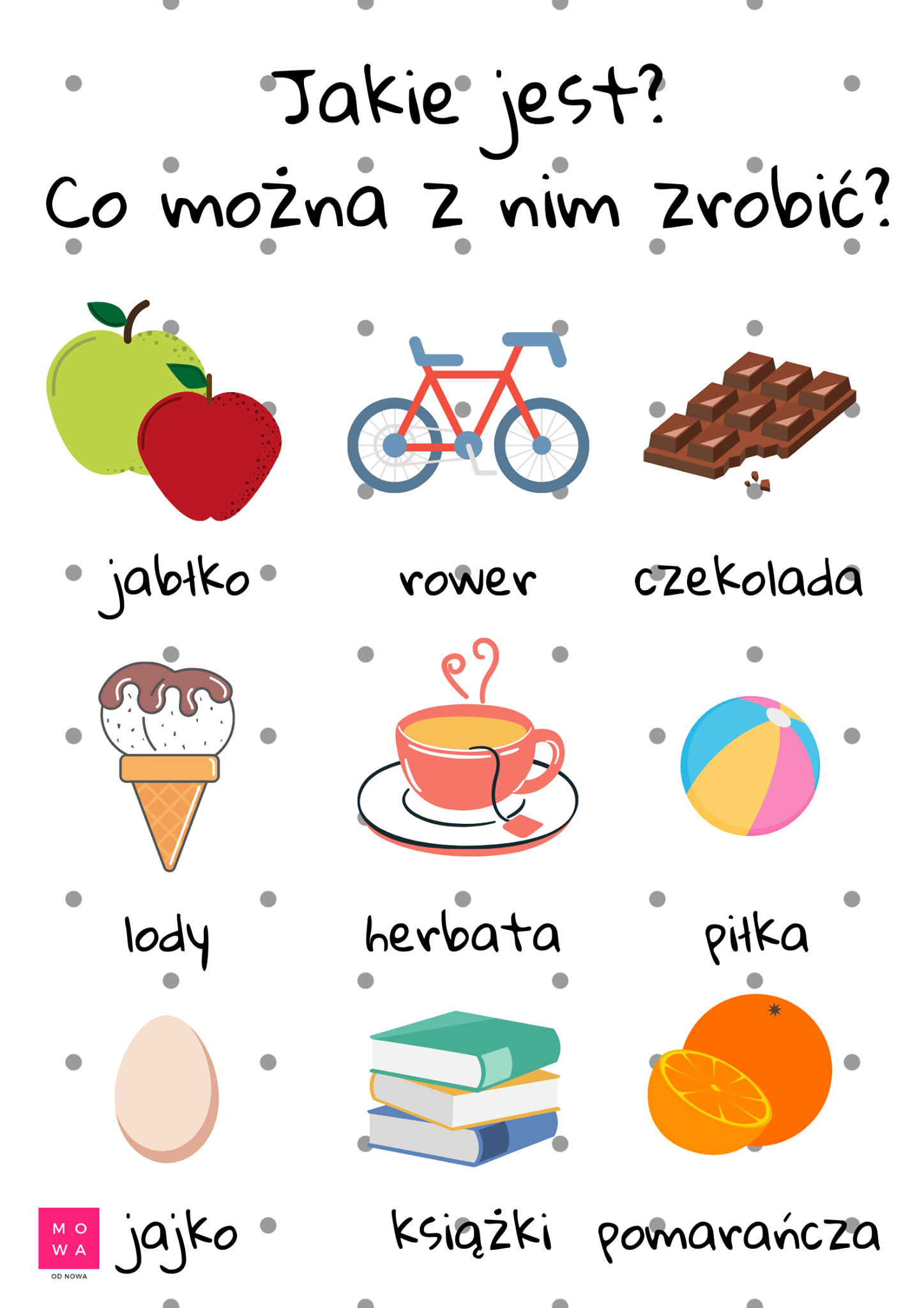 Patrząc na poniższe obrazki odpowiedz „Czego będziesz potrzebowała gdy…”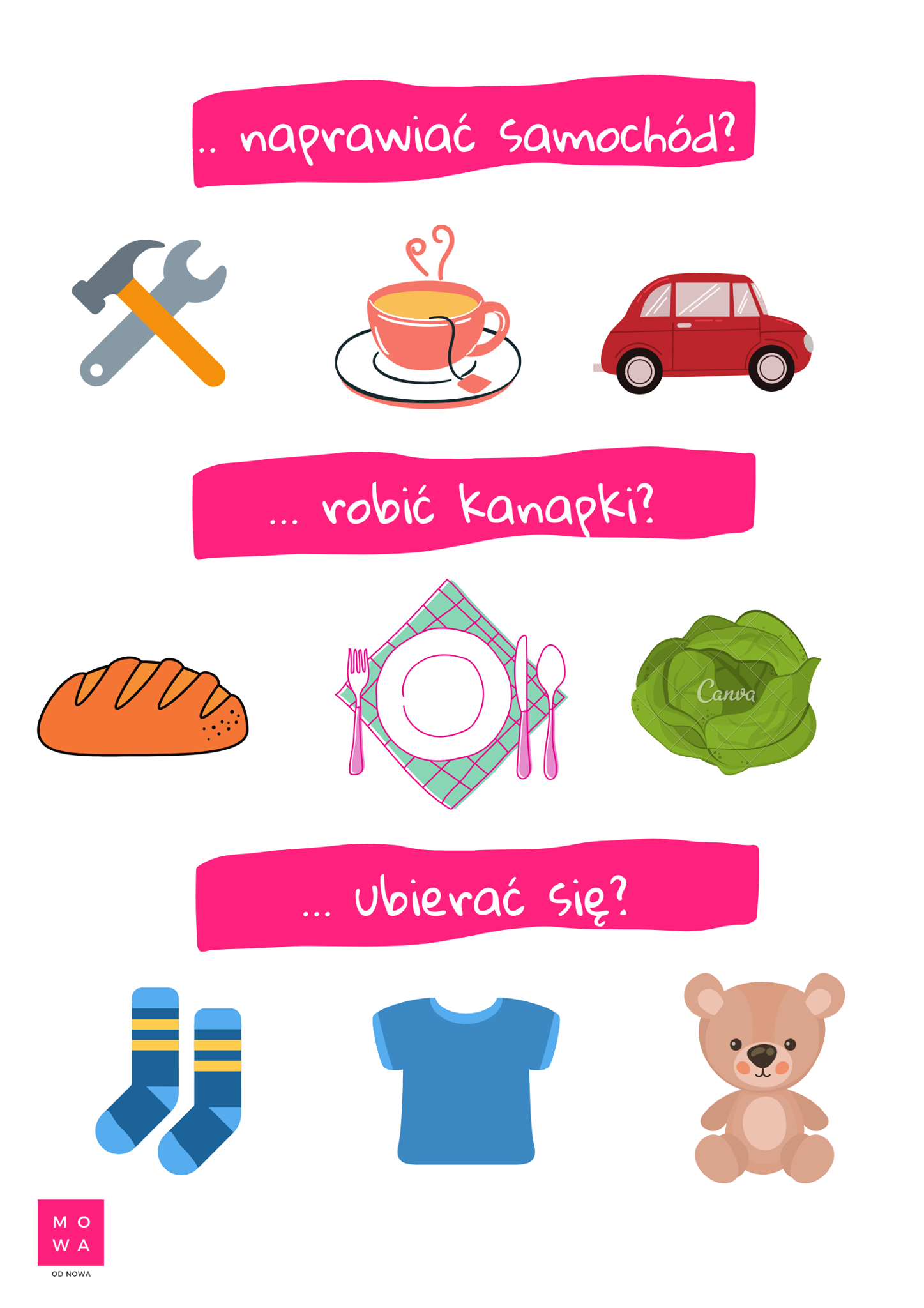 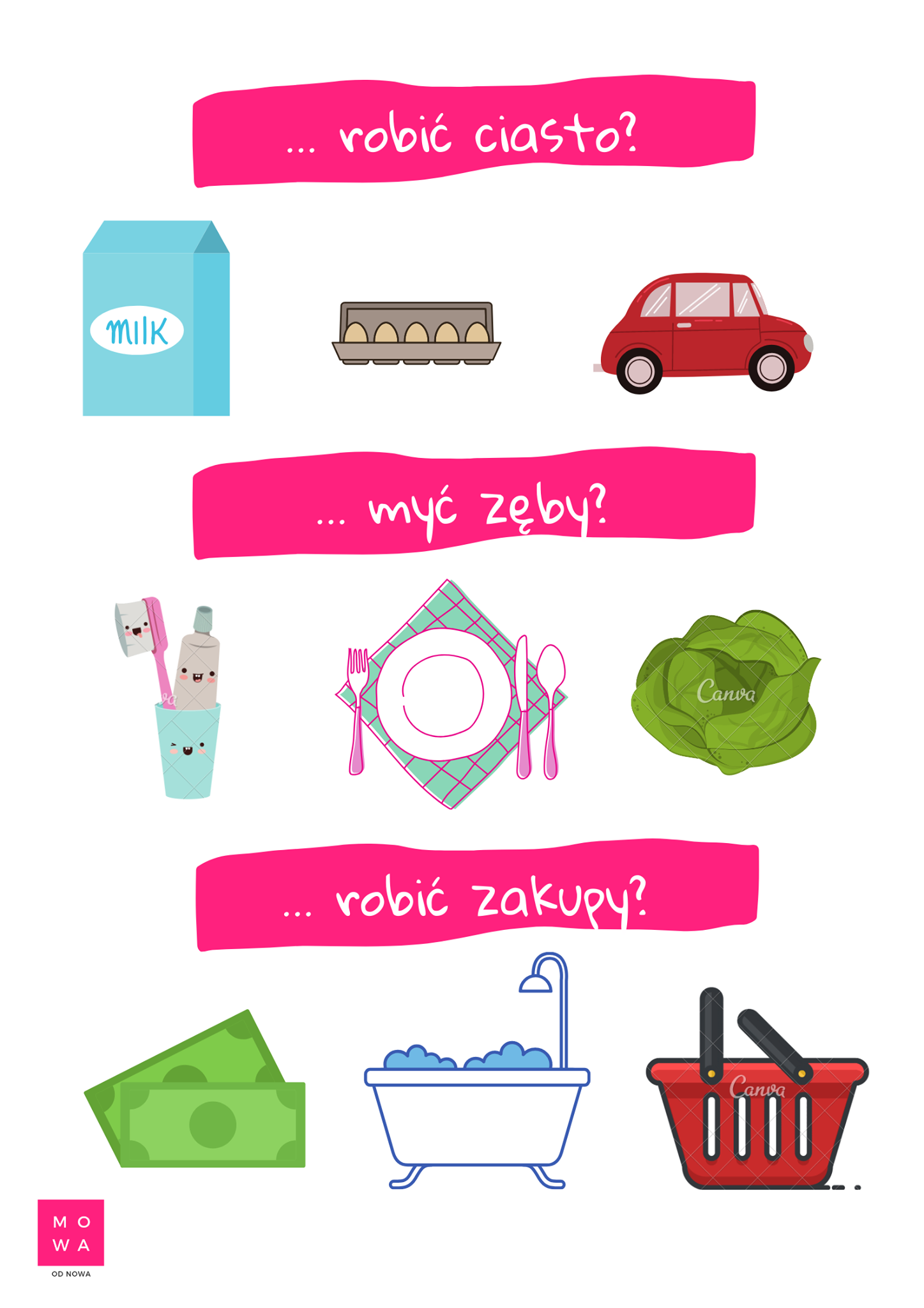 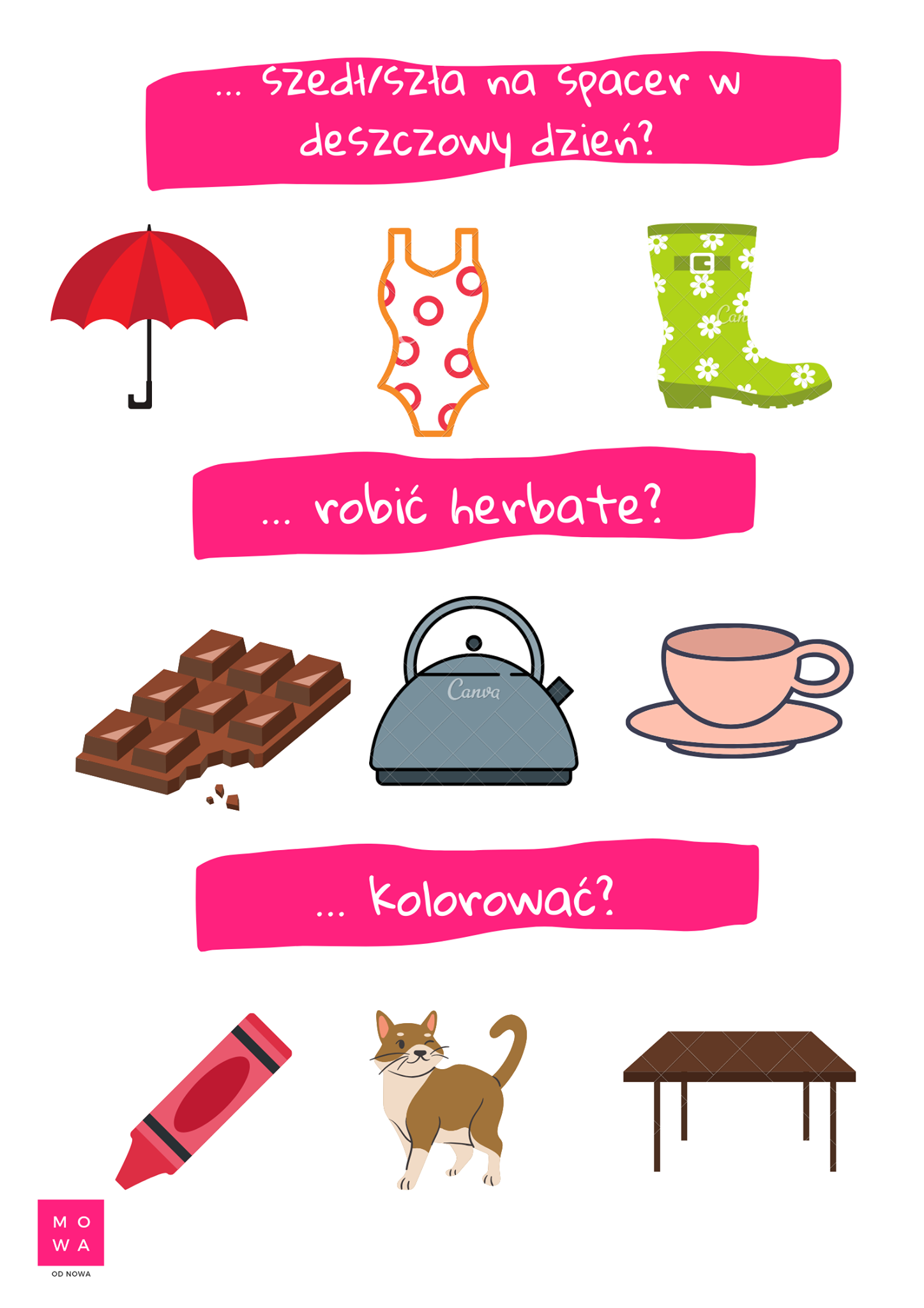 